Срок атикоррупционной экспертизы 3 дня с 13.01.2015 по 15.01.2015г.                    Проект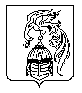 ИВАНОВСКАЯ ОБЛАСТЬАДМИНИСТРАЦИЯ ЮЖСКОГО МУНИЦИПАЛЬНОГО РАЙОНА ПОСТАНОВЛЕНИЕот _______________________№ __________г. Южа  О внесение изменений в постановление администрации Южского муниципального района от 19.06.2014г. №503-п   «Об утверждении Положения по предоставлению из бюджета  Южского муниципального района субсидий на оказание финансовой поддержки социально ориентированным некоммерческим организациям, не являющимся государственными (муниципальными) учреждениями»	В соответствии с решением Совета Южского муниципального района от 19.12.2014г.  №142 «Об отмене решения Совета Южского муниципального района от 30.05.2014г. №75 «О муниципальной финансовой поддержке социально ориентированных некоммерческих организаций, осуществляющих деятельность на территории Южского муниципального района» Администрация Южского муниципального района п о с т а н о в л я е т:1.  В преамбуле постановления Администрации Южского муниципального района от 19.06.2014г. №503-п   «Об утверждении Положения по предоставлению из бюджета  Южского муниципального района субсидий на оказание финансовой поддержки социально ориентированным некоммерческим организациям, не являющимся государственными (муниципальными) учреждениями»  слова  «и решением Совета Южского муниципального района №75 от 30.05.2014г.» исключить. 2.  Внести в Положение по предоставлению из бюджета Южского муниципального района субсидий на оказание финансовой поддержки социально ориентированным некоммерческим организациям, не являющимся государственными (муниципальными) учреждениями, являющее приложением №1 к постановлению Администрации Южского муниципального района от 19.06.2014г. №503-п   «Об утверждении Положения по предоставлению из бюджета  Южского муниципального района субсидий на оказание финансовой поддержки социально ориентированным некоммерческим организациям, не являющимся государственными (муниципальными) учреждениями» следующие изменения:- в пункте 1.1. слова «решением Совета Южского муниципального района №75 от 30.05.2014г.» исключить;- в пункте 1.3.  слова «решением Совета Южского муниципального района №75 от 30.05.2014г.» заменить словами «настоящим Положением»;-в пункте 1.5. слова «Решением Совета Южского муниципального района №75 от 30.05.2014г.» заменить словами «ст.31.1 Федерального закона от 12.01.1996 №7-ФЗ «О некоммерческих организациях».3. Опубликовать настоящее постановление в официальном издании  «Правовой Вестник Южского муниципального района».Глава администрации Южского муниципального района                                           С.Ю. Кропотов